Publicado en   el 27/05/2014 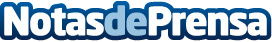 Foro Nuclear celebra la decisión de Nuclenor de presentar la solicitud para renovar el permiso de funcionamiento de la central de GaroñaDatos de contacto:Nota de prensa publicada en: https://www.notasdeprensa.es/foro-nuclear-celebra-la-decision-de-nuclenor Categorias: Otras Industrias http://www.notasdeprensa.es